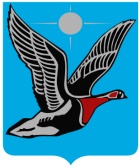 Таймырский Долгано-Ненецкий муниципальный районЕЖЕГОДНЫЙ ОТЧЕТГЛАВЫ ТАЙМЫРСКОГО ДОЛГАНО-НЕНЕЦКОГО МУНИЦИПАЛЬНОГО РАЙОНАо результатах деятельности Главы Таймырского Долгано-Ненецкого муниципального района и Администрации Таймырского Долгано-Ненецкого муниципального района, подведомственных ей учреждений за 2023 год, включающий, в том числе, результаты мониторинга реализации документов стратегического планирования Таймырского Долгано-Ненецкого муниципального района, а также информацию о решении вопросов, поставленных Таймырским Долгано-Ненецким районным Советом депутатовДудинка, 2024г.В соответствии с Уставом Таймырского Долгано-Ненецкого муниципального района, Регламентом Таймырского Долгано-Ненецкого районного Совета депутатов, представляю отчет о своей деятельности, о деятельности Администрации Таймырского Долгано-Ненецкого муниципального района, подведомственных ей учреждений за 2023 год, включающий, в том числе, результаты мониторинга реализации документов стратегического планирования Таймырского Долгано-Ненецкого муниципального района, а также информацию о решении вопросов, поставленных Таймырским Долгано-Ненецким районным Советом депутатов.В 2023 году продолжалась специальная военная операция (далее – СВО), которая стала определяющим вектором для принятия многих решений, как на уровне страны, так и на уровне Таймырского Долгано-Ненецкого муниципального района (далее – муниципальный район). Нами была продолжена работа по оказанию помощи семьям участников СВО:25 семей были освобождены от родительской платы, взимаемой за присмотр и уход за детьми (28 детей) в организациях, реализующих образовательные программы дошкольного образования; 33 обучающихся 5-11 классов и 25 обучающихся 1-4 классов обеспечивались бесплатным горячим питанием в школах.Волонтерскими движениями «Таймыр воинам Донбасса», «Таймырский колледж. Своих не бросаем» собрано более 13 миллионов рублей, в зону СВО направлено 10 конвоев гуманитарной помощи и вручено на передовой более 50 именных посылок.Кроме уже принятых ранее мер в Администрации муниципального района организована системная работа по оказанию помощи семьям участников СВО. Создан муниципальный межведомственный штаб Всероссийской акции «МЫ ВМЕСТЕ». Всего за 2023 год зарегистрировано 55 обращений семей участников СВО. В основном обращения связаны с решением бытовых вопросов, задержкой предоставления отпусков участникам СВО, а также с предоставлением социальных выплат. Всем обратившимся была оказана практическая, юридическая и психологическая помощь. С ноября 2023 года благодаря совместному решению с Таймырским Долгано-Ненецким районным Советом депутатов предоставляется дополнительная мера социальной поддержки в виде единовременной денежной выплаты гражданам, заключившим в добровольном порядке контракт о прохождении военной службы в Вооруженных силах Российской Федерации в период проведения СВО. В итоге выплаты получили 44 человека на общую сумму 13, 2 млн. рублей. В декабре 2023 года:в большом концертном зале Красноярской краевой филармонии (г. Красноярск) состоялась Новогодняя елка Губернатора Красноярского края для детей, проживающих на территории Красноярского края. Для участия в праздничном мероприятии с территории муниципального района было отправлено 22 ребенка из числа семей участников СВО;в ТМБО УДО «Детско-юношеский центр туризма и творчества «Юниор» (г. Дудинка) 22 декабря 2023 года состоялась «Новогодняя ёлка» для 36 детей, чьи родители (законные представители) являются участниками СВО.В 2023 году моя деятельность, деятельность Администрации муниципального района, как и прежде, выстраивалась на основе целей и приоритетов, определенных документами стратегического планирования муниципального района и была направлена на достижение качества жизни населения, отвечающего современным требованиям жизни в Арктике.Результаты мониторинга реализации документов стратегического планирования, в целом, свидетельствуют о сохранении стабильности на территории и демонстрируют положительную динамику показателей социально-экономического положения, так:объем отгруженных товаров собственного производства, выполненных работ и услуг собственными силами, по обследуемым видам экономической деятельности увеличился на 10,9% и составил 162,0 млрд. рублей (за 2022 год 146,1 млрд. рублей);наблюдался заметный рост в инвестиционной деятельности. В 1,7 раза по сравнению с 2022 годом увеличился объем инвестиций и составил 189,7 млрд. рублей (за 2022 год – 111,0 млрд. рублей);количество субъектов малого и среднего предпринимательства по сравнению с 2022 годом возросло на 12 единиц или на 1,6%, и составило 762 единицы;число родившихся (371 человек) превысило число умерших (324 человека) на 48 человек;уровень безработицы сохранился на уровне 2022 года и составил 0,5%; рост заработной платы составил 11,9% в номинальном исчислении и более 5,0% в реальном исчислении (за 2023 год – 135,0 тыс. рублей, за 2022 год – 120,6 тыс. рублей).При этом на территории муниципального района сохранилась тенденция ежегодного снижения численности населения, характерная для районов Крайнего Севера. По предварительным данным, оценочная численность постоянного населения муниципального района по состоянию на 1 января 2024 года составила 29 609 человек, что на 0,9% меньше, чем на аналогичную дату прошлого года (на 01.01.2023 – 29 889 человек).Отчеты о реализации основных документов стратегического планирования (Отчет о ходе реализации плана мероприятий по реализации стратегии социально-экономического развития муниципального района до 2030 года за 2023 год. Сводный годовой доклад о ходе реализации и об оценке эффективности реализации муниципальных программ муниципального района за 2023 год) размещены на официальном сайте органов местного самоуправления муниципального района (www.taimyr24.ru) в разделе «Экономика».Несмотря на внутренние и внешние факторы нам удалось достойно завершить  2023 год, мы выполнили и профинансировали все социальные обязательства. По итогам года исполнение доходной части районного бюджета составило 10,8 млрд. рублей – 100,0% от планового показателя.В структуре доходов бюджета наибольшую долю занимали безвозмездные поступления 78,7% (8,5 млрд. рублей), на налоговые и неналоговые доходы приходилось 21,3% (2,3 млрд. рублей).Исполнение расходной части районного бюджета составило 11,1 млрд. рублей – 96,0% от уточненного планового показателя. Бюджет территории сохранил социальную направленность. Более 50,0% расходов бюджета по-прежнему приходится на сферы: «Образование», «Культура», «Физическая культура и спорт», «Социальная политика». Исполнение по расходам в данных областях социальной сферы составило 5,9 млрд. рублей или 96,7% от планового показателя.Решение приоритетных вопросов осуществлялось посредством финансирования мероприятий 9 муниципальных программ, которые обеспечивали взаимосвязь стратегического и бюджетного планирования, с объемом финансирования более 8 млн. рублей.Учитывая дотационность бюджета территории и ограниченность собственных средств, одной из задач работы органов местного самоуправления было участие в национальных (региональных) проектах, государственных программах Красноярского края, а также взаимодействие с компаниями недропользователей, с целью привлечения средств для решения вопросов местного значения. В результате:с организациями-благотворителями заключено 16 соглашений на сумму почти 29,0 млн. рублей;муниципальный район принял участие в реализации мероприятий 11 государственных программ Красноярского края, в том числе реализуемых в рамках национальных (региональных) проектов. Объем привлеченных средств составил 163,0 млн. рублей. Всего муниципальный район принял участие в реализации 5 национальных проектов: «Образование», «Безопасные и качественные автомобильные дороги», «Демография», «Цифровая экономика Российской Федерации», «Культура».Районный бюджет исполнен с дефицитом в сумме 247,8 млн. рублей, который полностью покрыт свободными остатками бюджетных средств без привлечения внутренних муниципальных заимствований.По состоянию на 01.01.2024 муниципальный район не имел муниципального долга.В 2023 году поселениям муниципального района выделено 442,4 млн. рублей на реализацию более 110 социально – значимых мероприятий, в числе которых:переселение граждан из аварийного жилищного фонда с.п. Караул, что позволило существенно увеличить площадь приобретаемых Администрацией с.п. Караул жилых помещений и, соответственно, улучшить условия проживания граждан, переселяемых из аварийного жилья;приобретение, доставка и установка отапливаемого остановочного павильона для нужд муниципального образования «Город Дудинка»;ремонт и цветовое оформление фасадов жилых домов в г. Дудинка;благоустройство спортивной площадки в г. Дудинке на ул. Бегичева, 8;текущий ремонт центрального крыльца плавательного бассейна «Нептун» МАУ «ДСК» г. Дудинка;приобретение специализированной техники (трактор с бульдозерным оборудованием для п. Потапово);установка ограждений территории кладбищ в населенных пунктах с.п. Караул;ремонт памятника воинам-таймырцам, участникам ВОВ в г. Дудинка;и т.д..Также из бюджета муниципального района выделены средства (192,9 млн. рублей) на частичное финансирование Комплексного плана мероприятий социально-экономического развития с. Хатанга. Потребность возникла в связи с изменением органами исполнительной власти Красноярского края источника финансирования с краевого бюджета на местный бюджет, а также по причине удорожания стоимости реализации отдельных мероприятий, предусмотренных к исполнению.В 2023 году с органами исполнительной власти Красноярского края традиционно согласовывались параметры консолидированного бюджета Таймыра на очередной финансовый год. В результате взаимодействия удалось существенно увеличить плановые показатели консолидированного бюджета на 2024 год по сравнению с первоначальным планом 2023 года сразу по нескольким направлениям: содержание улично-дорожной сети (дополнительно предусмотрено 52,5 млн. рублей, из которых – 36,3 млн. рублей городскому поселению Дудинка, 3,3 млн. рублей – сельскому поселению Хатанга, на содержание дорог и автозимников муниципального района – 12,9 млн. рублей);обеспечение транспортных перевозок населения на территории муниципального района (на сумму 25,3 млн. рублей);обеспечение заработной платы работникам учреждений культуры на уровне не ниже 92,0 тыс. рублей по состоянию на 1 января 2024 года (на сумму 31,6 млн. рублей).Кроме того, реализовывались мероприятия по повышению финансовой грамотности населения. На официальном сайте органов местного самоуправления муниципального района (www.taimyr24.ru) в разделе «Бюджет для граждан» в доступной форме публиковалась информация о планировании и исполнении бюджета, включая графические данные.Эффективное управление и распоряжение муниципальным имуществом – являлось одним из источников пополнения бюджета. В реестре муниципального имущества муниципального района по состоянию на 01.01.2024 учтено 2 678 объектов.Доходы бюджета муниципального района от использования муниципального имущества и земельных участков неразграниченной государственной собственности, расположенных в сельских поселениях, по сравнению с 2022 годом увеличились на 48,7 млн. рублей, т.е. на 30%, и в 2023 году составили 209,0 млн. рублей.В 2023 году произведен перерасчет арендной платы по договорам аренды земельных участков и направлено 2 527 уведомлений об изменении арендной платы, 332 уведомления нанимателям об обязанности по поверке и замене приборов учета энергоресурсов.В результате проводимой политики по сбалансированности расходов на содержание жилых помещений муниципального района и доходов от платы за наем превышение доходов бюджета над соответствующими расходами по итогам 2023 года составило более 9,6 млн. рублей.Также в отчетном периоде осуществлялись мониторинг исполнения условий, администрирование платежей и претензионно-исковая работа в отношении:978 договоров пользования имуществом муниципальной собственности;1 212 договоров аренды земельных участков.В рамках претензионно-исковой работы предъявлено 360 претензий и исков о взыскании задолженности в бюджет муниципального района по арендной плате и плате за наем. По результатам проведенной работы взыскано 1,8 млн. рублей.Завершены мероприятия по приватизации объекта незавершенного строительства и земельного участка, расположенного в районе здания № 26 по ул. Щорса г. Дудинка, путем продажи на электронном аукционе. Доходы районного бюджета от приватизации составили около 7,5 млн. рублей.В связи с утверждением органами государственной власти Красноярского края результатов государственной кадастровой оценки земельных участков, применяемых с 01.01.2023, произошло значительное увеличение кадастровой стоимости земельных участков. В связи с обращениями арендаторов Администрацией муниципального района проведены мероприятия по расчету экономической обоснованности коэффициентов, по результатам которых утверждены новые размеры коэффициентов К1, К2 и К3, учитываемые при расчете арендной платы за использование земельных участков, государственная собственность на которые не разграничена, а также находящихся в муниципальной собственности, из категории земель промышленности и иного специального назначения. В 2023 году Администрацией муниципального района осуществлялся муниципальный земельный контроль в границах сельских поселений. В соответствии с проводимой на уровне государства политикой и мораторием на проведение контрольных мероприятий, приоритетным направлением при осуществлении муниципального земельного контроля являлось проведение профилактических мероприятий. При реализации контрольных функций в 2023 году:выдано 8 предостережений о недопустимости нарушений обязательных требований;проведено 14 контрольных мероприятий без взаимодействия с контролируемым лицом;утверждена программа профилактики рисков причинения вреда охраняемым законом ценностям на 2024 год.В рамках исполнения полномочий по проведению общественных обсуждений материалов оценки воздействия на окружающую среду организовано и проведено 37 общественных обсуждений.Таймыр – территория традиционного проживания коренных малочисленных народов Севера. Сохранение самобытной культуры, традиционного образа жизни и повышение качества жизни коренных малочисленных народов Таймыра являлось приоритетом деятельности органов власти.В 2023 году объем финансирования мероприятий, направленных на решение вопросов, затрагивающих интересы коренных народов, за счет всех источников финансирования, составил 425,7 млн. рублей. Средства были направлены на: исполнение государственных полномочий по организации деятельности органов местного самоуправления, обеспечивающих решение вопросов обеспечения гарантий прав коренных малочисленных народов Севера, на сумму 29,1 млн. рублей;предоставление семьям промысловиков и оленеводов: кочевого жилья в виде балка (29 семей), керосина осветительного (171 семья), средств связи (46 семей), комплектов для новорожденных женщинам из числа коренных малочисленных народов Севера (137 штук), медицинских аптечек (403 семьи оленеводов и 65 семей рыбаков и промысловиков); предоставление социальных выплат за изъятие особей волка из естественной среды его обитания, в случае возникновения необходимости защиты семей коренных малочисленных народов Севера, 13 получателям на сумму 0,8 млн. рублей (за 54 особи); компенсационные выплаты 1 888 гражданам, ведущим традиционный образ жизни и традиционную хозяйственную деятельность, на общую сумму 220,1 млн. рублей;материальную помощь 86 гражданам из числа коренных малочисленных народов Севера в целях уплаты НДФЛ на сумму 1,2 млн. рублей; возмещение части затрат, связанных с реализацией продукции охоты (мяса дикого северного оленя) и (или) водных биологических ресурсов 8 организациям и на возмещение части затрат, связанных с реализацией мяса домашнего северного оленя 4 организациям, на общую сумму 20,7 млн. рублей;выплату дополнительной стипендии 181 студенту, частичную оплату за обучение 20 студентам, компенсацию расходов на оплату проезда к месту обучения 14 студентам, на общую сумму 3,0 млн. рублей;оплату доставки 260 детей из числа коренных малочисленных народов Севера, обучающихся в ТМК ОУ «Дудинская средняя образовательная школа № 1», ТМК ОУ «Носковская СОШ-И», ТМК ОУ «Хатангская средняя школа-интернат» до места нахождения родителей и обратно авиационным видом транспорта, на общую сумму 12,0 млн. рублей; проведение социально значимых мероприятий коренных малочисленных народов Севера на общую сумму 15,8 млн. рублей:«День оленевода», «День рыбака». Приобретены и поставлены в населенные пункты снегоходы, лодочные моторы, палатки, надувные гребные лодки;районного конкурса «Лучший промысловик». Гражданам, занявшим призовые места, вручены бинокли, спальные мешки, туристические рюкзаки;районного конкурса «Сохранение национальных традиций». Гражданам вручены призы в виде смартфонов, термопотов и мультиварок;участие в международной выставке – ярмарке «Сокровища Севера. Мастера и художники России – 2023» и в Международной выставке – форуме «Россия» в г. Москва;выпуск 27 полос приложения к газете муниципального района «Таймыр», 7 передач программ радиовещания на языках коренных малочисленных народов Севера на общую сумму 1,3 млн. рублей;санаторно-курортное и восстановительное лечение 11 оленеводам и членам их семей (всего 15 человек) на общую сумму 1,5 млн. рублей;реализацию грантовых проектов 17 грантополучателям;компенсацию части затрат на содержание или на наращивание поголовья северных оленей 11 сельскохозяйственным товаропроизводителям.Жизнь большей части населения Таймыра, проживающего в поселках и в тундре, традиционно связана с биоресурсами, добыча которых является одним из основных видов занятости населения и основным источником дохода населения. За 2023 год Администрацией муниципального района: распределено 870,4 тонны водных биоресурсов ценных пород по всем бассейнам рек между 108 хозяйствующими субъектами; предоставлены водные биологические ресурсы в пользование коренным малочисленным народам Севера и их общинам в количестве 463,5 тонны. Право пользования водными биологическими ресурсами получили 2 018 представителей из числа коренных малочисленных народов Севера, в том числе 685 человек из 43 семейно-родовых общины коренных малочисленных народов Севера;приняты и обработаны заявки от представителей коренных малочисленных народов Севера и их общин для осуществления рыболовства в целях обеспечения ведения традиционного образа жизни и осуществления традиционной хозяйственной деятельности на 2024 год в количестве 1 000 штук (1 625 человек изъявили желание заниматься традиционным рыболовством);организован и проведен аукцион на право заключения охотхозяйственного соглашения. На аукцион выставлено 8 охотничьих угодий, расположенных на территории муниципального района. По итогам аукциона заключены 4 охотхозяйственных соглашения; заключено 47 договоров пользования водными биологическими ресурсами, которые отнесены к объектам рыболовства и общий допустимый улов которых не устанавливается;заключено 56 договоров о закреплении долей квот добычи (вылова) водных биологических ресурсов для осуществления промышленного рыболовства на водных объектах муниципального района (озера и реки бассейнов рек Енисей, Хатанга, озера бассейна р. Пясина) с индивидуальными предпринимателями и юридическими лицами по результатам проведения 2 аукционов по продаже права на заключение договора о закреплении долей квот добычи (вылова) водных биологических ресурсов для осуществления промышленного рыболовства во внутренних водах муниципального района, проводимого Енисейским территориальным управлением Росрыболовства на территории г. Дудинка.Кроме того, заключено 2 трехсторонних договора между Администрацией муниципального района, Федеральным государственным бюджетным научным учреждением «Всероссийский научно-исследовательский институт рыбного хозяйства и океанографии» (ФГБНУ «ВНИРО») Красноярский филиал ФГБНУ «ВНИРО» («НИИЭРВ») и Некоммерческой организацией «Благотворительный фонд содействия развитию Таймыра» на выполнение научно-исследовательских работ по оценке запасов водных биологических ресурсов в водных объектах бассейнов рек Енисей и Хатанга на сумму 12,21 млн. рублей (средства ПАО «ГМК «Норильский никель»).Работы по оценке запасов водных биологических ресурсов в водных объектах бассейнов рек проведены Красноярским филиалом ФГБНУ «ВНИРО» («НИИЭРВ») с июля по декабрь 2023 года. По результатам проведенных исследований, содержащихся в отчетах, объемы добычи (вылова) в реках бассейнов рек Енисей, Хатанга могут быть увеличены, как в отношении видов водных биологических ресурсов, для которых устанавливаются общие допустимые уловы, так и для видов, в отношении которых определяется рекомендованный вылов.В целях создания условий для предоставления транспортных услуг населению в 2023 году предоставлялись субсидии предприятиям транспорта на возмещение части затрат, связанных с осуществлением регулярных пассажирских перевозок на территории муниципального района. Предприятиями воздушного транспорта выполнено 388 пассажирских рейсов и перевезено 11 707 пассажиров. Предприятиями водного транспорта выполнено 96 пассажирских рейсов и перевезено 5 228 пассажиров. Объём средств составил 245,6 млн. рублей, их них:предприятиям воздушного транспорта – 181,6 млн. рублей;предприятиям водного транспорта – 64,0 млн. рублей.Транспортная удаленность поселков муниципального района, отсутствие круглогодичного сообщения оказывают существенное влияние на гарантированное обеспечение населения поселков продуктами питания, а также влияет на ценообразование. В этой связи, в целях обеспечения населения отдаленных и труднодоступных населенных пунктов муниципального района социально значимыми продуктами питания и товарами первой необходимости по доступным ценам, в отчетном году, продолжалась реализация мероприятий по субсидированию предпринимателей. Перечень товаров, реализуемых населению, по сравнению с 2022 годом не изменился и включал 35 наименований.В 2023 году мы проиндексировали ставки субсидирования на уровень инфляции. При этом ставка субсидирования при авиадоставке из г. Красноярска в с.п. Хатанга была увеличена значительно, порядка 41,5% и составила 150 рублей за 1 килограмм (в 2022 году 106 рублей за 1 килограмм). В результате ставка субсидирования покрывала до 60,0% тарифа на авиаперевозку, тогда как в 2022 году возмещалось не более 43,0%.Всего в 2023 году заключено 16 соглашений с получателями субсидий по обеспечению продуктами питания, доставлено и реализовано населению сельских населенных пунктов продовольственных товаров и товаров первой необходимости, порядка 915 тонн. Сумма предоставленных субсидий составила 67,1 млн. рублей.В течение года разница между ценой на продукты питания в субсидируемых предприятиях и предприятиях, не получающих субсидии, в среднем составляла 30,0%, а в период завоза в летнюю навигацию овощи были дешевле в среднем в 3 раза. В результате население с. Хатанга, сельских населенных пунктов: Жданиха, Катырык, Кресты, Новая, Новорыбная, Сындасско, Хета, Хантайское Озеро, Волочанка имело возможность приобретать продукты по более низким ценам.Наряду с этим, с целью создания условий для обеспечения населения поселений муниципального района услугами торговли в 2023 году приобретено три модульных магазина для поселков Кресты, Жданиха, Попигай. 2 торговых объекта доставлены в п. Жданиха, Кресты, осуществлена их сборка и установка. 1 торговый объект доставлен в с. Хатанга для дальнейшей поставки в снп. Попигай. В текущем году объекты будут переданы во владение или пользование субъектам малого и среднего предпринимательства для организации торговли. Несмотря на реализуемые меры, проблемы регулярности доставки продуктов в отдаленные и труднодоступные поселки муниципального района, а также стоимости доставки продуктов, остаются актуальными. В этой связи, в течение года осуществляюсь взаимодействие с органами исполнительной власти Красноярского края по вопросам:субсидирования грузовых авиаперевозок по доставке продовольственных товаров (аналогично пассажирским авиаперевозкам); установления для муниципального района предельных торговых надбавок на продукты питания и товары первой необходимости; организации системы централизованного завоза в поселки продовольственной продукции;об организации в муниципальном районе оптово-распределительного (логистического) центра.Также в 2023 году продолжалось субсидирование товаропроизводителей, осуществлявших производство и реализацию хлеба в 9 населённых пунктах (Потапово, Волочанка, Хантайское Озеро, Усть-Авам, Воронцово, Караул, Носок, с. Хатанга, пгт. Диксон). За отчетный период реализовано порядка 173,5 тонн хлеба, уровень снижения стоимости хлеба относительно его себестоимости варьировался от 34,5 до 68,3%, в зависимости от населенного пункта, цена реализации хлеба составляла от 92,5 до 119,0 рублей за килограмм.С целью недопущения остановки производства хлеба для поселка Хантайское Озеро приобретена модульная пекарня, изготовленная «под ключ», с современным оборудованием и обустройством, которая в текущем году будет доставлена в поселок.С целью создания благоприятных условий для развития малого и среднего предпринимательства на территории субъектам малого и среднего предпринимательства предоставлялись различные меры поддержки. За отчетный год поддержку получили 36 субъектов на сумму 4,6 млн. рублей, в том числе:4 субъекта малого и среднего предпринимательства, применяющие специальный налоговый режим «Налог на профессиональный доход» на возмещение затрат при осуществлении предпринимательской деятельности  (ИП Зейкан П.П., ООО «Потапово», ООО «Мастерра.ру», ООО «ПХ «Енисей»);7 субъектов малого и среднего предпринимательства грантовую поддержку на начало ведения предпринимательской деятельности (ИП Зейкан А.П., ИП Лучинский А.Э., ИП Ретунская В.А., ИП Машталер М.О., ИП Зейкан В.С., ИП Петракова М.М., ИП Исайкина А.Ф.);25 субъектов малого и среднего предпринимательства информационно-консультационное обслуживание по принципу «одного окна» (7 юридических лиц; 13 индивидуальных предпринимателей; 1 самозанятый гражданин, 4 гражданина, желающих заняться предпринимательской деятельностью).В течение года продолжалось и информационное освещение темы поддержки малого и среднего предпринимательства на официальном сайте органов местного самоуправления муниципального района в информационно-телекоммуникационной сети Интернет (132 публикации), через средства массовой информации (3 публикации), в социальной сети ВКонтакте – Таймыр – сердце Арктики (42 публикации).С целью создания условий для развития услуг связи в малочисленных и труднодоступных населенных пунктах организовано оказание услуг беспроводного доступа в сеть интернет по социальному тарифному плану для жителей поселка Жданиха и оказание услуг сотовой связи в поселке Потапово.Кроме того, непосредственно операторами сотовой связи было организовано оказание услуг сотовой связи в поселках Байкаловск и Усть-Авам, что стало возможным благодаря народному голосованию на портале Госуслуг, проводимому в рамках реализации федерального проекта «Устранение цифрового неравенства 2.0».В сфере дорожного хозяйства проведен ремонт автомобильной дороги общего пользования «Дудинка – причал «Полярный» на участке «Дудинка-причал» на участке 240 метров.Также осуществлялось:содержание автомобильных дорог общего пользования круглогодичного действия – 10,83 км;устройство и содержание автомобильных дорог сезонного действия – 6,3 км.На сегодняшний день доля протяженности автомобильных дорог общего пользования местного значения муниципального района, не отвечающих нормативным требованиям, составляет 95,2%. Продолжилась реализация мероприятий, направленных на обеспечение улучшение качества жилья и жилищно-коммунальных услуг, в отчетном периоде: выполнены работы по капитальному ремонту в 10 многоквартирных домах на сумму 63,5 млн. рублей (в рамках краткосрочного плана реализации региональной программы капитального ремонта общего имущества в многоквартирных домах на 2023-2025 годы, утвержденного Правительством Красноярского края):в 6 многоквартирных домах г. Дудинки установлено новое лифтовое оборудование. Работы проведены в домах №№ 6, 8, 12, 14 на ул. Бегичева, а также №№ 3А, 10 на ул. Строителей;в многоквартирном доме на ул. Островского, д. 12 заменены внутридомовые инженерные системы теплоснабжения;в 3 многоквартирных домах, расположенных в селе Хатанга на ул. Экспедиционная, д. 1, ул. Таймырская, д. 49, ул. Полярная, д. 37, выполнены работы по ремонту внутридомовых инженерных систем электроснабжения;установлено защитное ограждение незавершенного объекта капитального строительства – свайного поля, расположенного в г. Дудинка в районе жилого дома ул. Щорса, д. 16;проведено обследование состояния инженерных систем и конструкций зданий в с. Караул;заключено 3 муниципальных контракта на выполнение работ по техническому обследованию строительных конструкций, инженерных систем и сетей, а также разработку ПСД для проведения ремонтных работ текущего и капитального характера по объекту «Административное нежилое помещение 1-го этажа», расположенному в г. Дудинка по ул. Горького, д. 32, пом. 1;подготовлены генеральные планы и правила землепользования и застройки: муниципальных образований «Город Дудинка», «Сельское поселение Караул», «Сельское поселение Хатанга»;компенсированы выпадающие доходы в сумме 1 460,47 млн. рублей:5 энергоснабжающим организациям, вырабатывающим электрическую энергию для населения (АО «Хантайское», ООО «Энергия», ООО «ТаймырАльянсТрейдинг», ООО «ТаймырЭнергоресурс», ООО «Потапово»);5 предприятиям жилищно-коммунального комплекса (АО «Хантайское», ООО «Энергия», ООО «ТаймырАльянсТрейдинг», АО «НТЭК», ООО «СКиФ»).Средства направлены организациями на подготовку к отопительному периоду и создание запасов топливно-энергетических ресурсов. В результате, уровень оплаты населением коммунальных услуг от экономически обоснованных затрат, по установленным для населения тарифам, составил 59,7%.В условиях Крайнего Севера ключевым элементом являлась организация «Северного завоза». В 2023 году осуществлялась поставка твердого топлива (угля) для населения и учреждений бюджетной сферы в 20 труднодоступных населенных пунктов муниципального района.В летнюю речную навигацию 2023 года в населенные пункты муниципального района доставлено 22 402,32 тонны угля на сумму 978,57 млн. рублей.Твердым топливом обеспечены:1 527 получателей, в том числе 13 семей оленеводов;14 образовательных учреждений и 26 административных зданий и учреждений культуры в поселениях муниципального района. Для граждан, ведущих традиционный образ жизни (оленеводство, рыболовство, промысловая охота), в населенные пункты муниципального района доставлено 27,36 тонн керосина осветительного из необходимых 123,68 тонн, доставка продолжается. Для нужд предприятий ЖКХ доставлено: 14 558 тонн угля, 6 570 тонн дизельного топлива, 2 800 тонн нефти и 12,9 тонн моторного масла.В сфере жилищной политики, как и в прошлые годы, обеспечивалось переселение граждан из районов Крайнего Севера, а также улучшение жилищных условий отдельных категорий граждан. По итогам 2023 года:гражданам выдано 89 свидетельств о предоставлении социальной выплаты на приобретение жилья, реализовано 81 свидетельство. В результате приобрели жилье 65 пенсионеров и 16 граждан, признанных инвалидами, на сумму 306,2 млн. рублей;4 семьи пенсионеров получили социальные выплаты и приобрели жилье на сумму 14, 4 млн. рублей; 6 молодым семьям оказана финансовая поддержка на приобретение жилья на сумму 4,4 млн. рублей;работникам бюджетной сферы, нуждающимся в жилье, по договорам найма служебных жилых помещений выделено 105 квартир.В рамках повышения доступности жилья для сельского населения построено 14 жилых домов, общей площадью 1 908,0 кв. метров, из них 5 индивидуальных жилых домов (1 – в снп. Волочанка, 3 – в снп. Усть-Авам, 1 – в с.п. Караул) и 9 многоквартирных жилых домов в снп. Носок.С целью организации предоставления общедоступного и бесплатного дошкольного, начального общего, основного общего образования по основным общеобразовательным программам функционировало 38 муниципальных образовательных организаций.В 9 детских садах, а также в дошкольных группах 15 школ получали дошкольное образование 1 683 ребенка. Уровень доступности дошкольного образования для детей в возрасте от 3 до 7 лет в общей численности детей, получающих дошкольное образование, составил в 2023 году 100,0%. В очереди для определения в дошкольные организации и дошкольные группы общеобразовательных организаций на 01.01.2024 года состоял 281 ребенок, из них 220 детей в возрасте от 0 до 1,5 лет и 61 ребенок в возрасте от 1,5 до 3 лет. Очередь для детей в возрасте от 3 до 7 лет отсутствовала. Уменьшение количества детей дошкольного возраста повлекло закрытие 4-х групп для детей от 3 до 7 лет в ТМБ ДОУ «Дудинский центр развития ребенка – детский сад «Белоснежка», 1 группы в ТМБ ДОУ «Дудинский детский сад комбинированного вида «Льдинка» и снижение количества мест в детских садах города. С целью увеличения охвата детей дошкольного возраста дошкольным образованием и снижения очередности 01.09.2023 года в ТМБ ДОУ «Дудинский центр развития ребенка – детский сад «Белоснежка» были открыты 2 группы раннего возраста для детей от 1 года.  Для оказания коррекционно-развивающей помощи детям-инвалидам и лицам с ограниченными возможностями здоровья в детских садах функционировали группы комбинированной компенсирующей направленности, в которых обучались по адаптированным образовательным программам 245 детей, из них 4 ребенка-инвалида, что составляет 96,8% от общего числа воспитанников, которым рекомендовано обучение по адаптированным образовательным программам.С целью повышения компетентности родителей в вопросах образования и воспитания детей сетью консультационных пунктов (24 единицы), функционирующих на базе образовательных организаций муниципального района, родителям предоставлялась методическая, диагностическая, консультационная и психолого-педагогическая помощь. Помощь получили 378 человек.В сфере общего образования осуществляли деятельность 22 муниципальные организации.По состоянию на 01.09.2023 в общеобразовательных организациях муниципального района числились 4 745 учащихся. По итогам 2022/2023 учебного года из 4 722 человек успешно окончили обучение 94,6% (4 467 человек), из них на «4» и «5» – 32,7% (1 388 человек).  По результатам государственной итоговой аттестации получил аттестаты об основном общем образовании 431 выпускник (85,0% от общего количества выпускников 9 классов), получили аттестат о среднем общем образовании 163 выпускника (97,6% от общего количества выпускников 11 классов).Школьники Таймыра, как и в предыдущие годы, показали хорошие результаты в краевых и всероссийских мероприятиях. Успехи таймырских ребят были отмечены на олимпиадах, площадках исследовательских и проектных работ, форумах, фестивалях, соревнованиях.На реализацию проектов, направленных на формирование новых условий и досуговых возможностей для подростков; создание условий для формирования экологической культуры и пропаганды ответственного поведения в сфере экологии и защиты окружающей среды; внедрение интернет-образования, 9 общеобразовательных организаций муниципального района получили грантовую поддержку от ПАО «ГМК «Норильский никель», ООО «РН-Ванкорнефть», Фонда поддержки гуманитарных и просветительских инициатив «Соработничество» некоммерческой организации «Благотворительный фонд содействия развитию Таймыра». На муниципальных площадках школьники Таймыра демонстрировали свои образовательные результаты, представляя исследовательские и проектные работы.Доля обучающихся, включенных в соревновательные мероприятия интеллектуальной, творческой, спортивной направленностей различного уровня, в общем количестве обучающихся, составила 81,7%.Победителями муниципального конкурса на выплату разовой стипендии стали 20 учащихся, имеющих значительные достижения в интеллектуальной, творческой, спортивной деятельности.В целях стимулирования педагогов, работающих с одаренными и талантливыми детьми, по итогам конкурса были поощрены разовой выплатой 5 педагогов муниципального района. Образовательный процесс для обучающихся с ограниченными возможностями здоровья организовывался в соответствии с федеральными государственными образовательными стандартами. Функционировала муниципальная модель развития инклюзивного образования.В 2023/2024 учебном году 413 учеников из 13 общеобразовательных организаций обучались по адаптированным образовательным программам в форме инклюзивного образования, 10 учащихся категории «ребенок-инвалид» обучались на дому. На территории муниципального района действовали две территориальные психолого-медико-педагогических комиссии (г. Дудинка, с. Хатанга), которые занимались разработкой рекомендаций и индивидуальных планов сопровождения ребёнка с ограниченными возможностями здоровья. В сфере дополнительного образования осуществляли деятельность 7 организаций. Дополнительные общеобразовательные программы также реализовывались общеобразовательными организациями территории.В 2023 году общий охват дополнительным образованием детей в возрасте от 5 до 18 лет составил 79,7% (5 330 чел.) от общей численности детей данного возраста.  Общеобразовательными организациями проводились различные мероприятия, конкурсы, акции и соревнования, основными из которых стали:муниципальный проект «PRO-Движение»; Всероссийский проект «Президентские спортивные игры»;Всероссийские спортивные соревнования школьников «Президентские состязания». С целью сохранения родного языка в 16 образовательных организациях территории изучались языки коренных малочисленных народов Таймыра. Количество учащихся, изучавших родные языки в 2022/2023 учебном году, составило 1 528 человек. Проводились олимпиады по родным языкам (ненецкому, долганскому, нганасанскому, энецкому, эвенкийскому). В 2023 году в олимпиадах принял участие 501 учащийся. Были разработаны и изданы: учебное пособие «Литературное чтение на нганасанском языке. 4 класс» в количестве 100 экземпляров; учебно-методическое пособие для обучающихся 2 класса общеобразовательных организаций муниципального района «Краеведение Таймыра» в количестве 300 экземпляров.В 11 сельских образовательных организациях продолжалась реализации проекта «Языковое гнездо, как способ сохранения и развития родных языков». Выпускники детских садов, участвующие в проекте по языковому погружению, показывали хороший уровень владения родным языком в школе, активно участвовали в школьных олимпиадах по родным языкам и в различных мероприятиях, фестивалях, конкурсах. С целью приведения в нормативное техническое состояние зданий общеобразовательных организаций, создания комфортной и безопасной среды для детей, организации учебного процесса:в 6 общеобразовательных организациях проведены отдельные ремонтные работы капитального характера (ремонт пожарной сигнализации, системы оповещения и управления эвакуацией людей при пожаре в зданиях ТМК ОУ «Дудинская средняя школа № 1», ТМК ОУ «Дудинская гимназия», ТМК ОУ «Дудинская средняя школа № 3», ТМК ОУ «Дудинская средняя школа № 4», ТМК ОУ «Дудинская средняя школа № 7», ТМК ОУ «Носковская средняя школа-интернат»; ремонт межэтажных лестниц здания ТМК ОУ «Дудинская средняя школа № 1», а также капитальный ремонт межэтажных лестниц и 2 этажа структурного подразделения интернат ТМК ОУ «Дудинская средняя школа № 1»;  ремонт системы наружного электроснабжения ТМК ОУ «Дудинская средняя школа № 4»; завершающие работы по реконструкции крыши ТМК ОУ «Дудинская средняя школа № 3»);здания 3 общеобразовательных организаций приведены в соответствие требованиям законодательства (текущий ремонт помещения холодного, овощного цехов в столовой ТМК ОУ «Дудинская средняя школа № 4»; текущий ремонт помещений школы и спального корпуса ТМК ОУ «Дудинская средняя школа № 1»; замена окон в спортивном зале ТМК ОУ «Караульская средняя школа – интернат»);в 3 образовательных организациях проведены отдельные ремонтные работы текущего характера (замена системы отопления и водоснабжения в зданиях школы и дошкольных групп ТМК ОУ «Потаповская средняя школа № 12»; ремонт кровли, помещений, ограждений территории и малых архитектурных форм ТМБ ДОУ «Дудинский Центр развития ребенка – детский сад «Белоснежка»; первоочередные мероприятия по ремонту помещений первого этажа здания спального корпуса под размещение дошкольных групп ТМК ОУ «Караульская средняя школа-интернат им. И.Н. Надера»);осуществлялось укрепление материально-технической базы образовательных организаций (приобретены: мебель, технологическое оборудование для оснащения пищеблоков, оборудование для оснащения медицинских кабинетов, оргтехника и информационно техническое обеспечение, спортивное и туристическое оборудование, мягкий инвентарь и т.д.);приобретены: модульное функциональное здание пищеблока для ТМК ОУ «Потаповская средняя школа № 12», электронный стенд с изображением схем безопасного движения для ТМК ОУ «Дудинская средняя школа № 5»;проведено обследование технического состояния сетей и систем теплоснабжения, водоснабжения и канализации здания ТМК ОУ «Хатангская средняя школа № 1» в с. Хатанга;доставлены материалы для благоустройства территории ТМК ОУ «Хатангская средняя школа № 1» (подрядчиком в навигацию завезены: цемент, сыпучие материалы, дорожные плиты, винтовые сваи для ограждения и т.д.);получено положительное заключение государственной экспертизы проектно-сметной документации (далее – ПСД) на выполнение проектных и изыскательских работ для строительства объекта капитального строительства «Общеобразовательная школа на 100 учащихся» в п. Волочанка;создан центр образования естественно-научной и технологической направленности «Точка роста» в ТМК ОУ «Новорыбинская средняя школа № 1»;в 8 общеобразовательных организациях реализовывался проект «Билет в будущее», направленный на раннюю профориентацию обучающихся 6-11 классов. В реализации проекта (тестирование (онлайн-диагностика)) приняли участие 480 обучающихся;проводились открытые онлайн-уроки, реализуемые с учетом опыта цикла открытых уроков «Проектория», направленных на раннюю профориентацию обучающихся, участниками которых стали 3 648 школьников;в 5 общеобразовательных организациях введены должности советника директора по воспитанию и взаимодействию с детскими общественными объединениями;продолжался процесс интеграции образовательного процесса с электронными образовательными ресурсами. Организовано подключение к информационно-коммуникационной образовательной платформе «Сферум» 20 образовательных организаций;осуществлялось поддержание деятельности «Роснефть-класса» на базе ТМК ОУ «Дудинская средняя школа № 7» с целью внедрения инновационной системы профильной довузовской подготовки будущих студентов (за счет средств ПАО «НК «Роснефть»);выполнен капитальный ремонт: помещений второго этажа Отдела образовательных учреждений с. п. Хатанга Управления образования; кровли административного здания Управления образования Администрации муниципального района;проводились мероприятия по заключению новых муниципальных контрактов на разработку ПСД по объектам:ТМК ОУ «Хатангская средняя школа № 1» – на капитальный ремонт сети теплоснабжения и канализации, строительных конструкций нулевого цикла здания,  крыши здания, а также на замену окон и дверных блоков;ТМК ОУ «Караульская средняя школа – интернат имени И.Н. Надера» – на капитальный ремонт полов, системы отопления;ТМК ОУ «Носковская средняя школа – интернат» – на капитальный ремонт фасада, крыши, систем тепло – водоснабжения и канализации;ТМК ОУ «Дудинская средняя школа № 7» – на реконструкцию объекта капитального строительства и благоустройство территории;заключен муниципальный контракт на проведение государственной экспертизы разработанной ПСД на выполнение работ по инженерным изысканиям, подготовке проектной документации, разработке рабочей документации, с применением технологий информационного моделирования, реконструкцию объекта «Детское дошкольное учреждение на 80 мест» в с. Караул.В летний период 2023 года различными формами занятости, отдыха и оздоровления детей и подростков было охвачено 3 438 обучающихся (72,8% от общего количества обучающихся 1-11 классов, что соответствует уровню прошлого года). Основными формами занятости, отдыха и оздоровления являлись: выездные детские оздоровительные лагеря, лагеря с дневным пребыванием и общественно-полезные практики.Из общего количества обучающихся:218 детей отдохнули в санаторных лагерях круглогодичного действия Кавказских Минеральных Вод; 33 ребенка, в том числе 7 детей – сирот в санаторно-оздоровительном комплексе г. Красноярска; 324 обучающихся в лагерях с дневным пребыванием;60 детей из малообеспеченных семей выезжали в детские оздоровительные лагеря Красноярского края; 48 воспитанников детского дома «Ромашка» - в детские оздоровительные лагеря Красноярского края;185 подростков с 14 до 17 лет были заняты в общественно-полезных практиках;35 детей приняли участие в профильной смене «Юнармия» ДЮЦТТ «Юниор»;30 спортсменов из поселков муниципального района приняли участие в учебно-тренировочных сборах по Северному многоборью в ДСШ им. Кизима; 139 спортсменов г. Дудинки (тхэквондо, греко-римская борьба и спортивная акробатика) обучались по дополнительным образовательным программам на базе ДСШ им. Кизима;120 детей обучались по дополнительным образовательным программам на базе ДЮЦТТ «Юниор»; 40 подростков были заняты в «Зеленом патруле» (г. Дудинка); 74 подростка с 14 до 17 лет были заняты в краевых трудовых отрядах старшеклассников;629 обучающихся школ-интернатов выехали к родителям в тундру (вели кочевой образ жизни, занимались традиционными видами хозяйственной деятельности – оленеводство, охота, рыбалка);1 503 ребенка выезжали с родителями (законными представителями) в отпуск на материк.Большое внимание уделялось профессиональному развитию управленческих кадров. Курсы повышения квалификации педагогов реализовывались на основании муниципального заказа совместно с КГАОУ ДПО (ПК) С «Красноярский краевой ИПК и профессиональной переподготовки работников образования», согласно которому в 2023 году было организовано 9 очных и 40 дистанционных программ повышения квалификации. Общее количество педагогических работников, прошедших курсовую подготовку по различной тематике, составило 686 человек.100 педагогов аттестованы на первую и высшую квалификационную категории, что составило 12,3% от общего количества педагогических работников.Успешно функционировало сетевое профессиональное сообщество руководителей образовательных организаций «Директорский клуб», организовывалось повышение квалификации управленческих кадров на курсах, семинарах, вебинарах. Третий год на территории муниципального района велась планомерная работа по обучению кадрового резерва системы образования муниципального района, куда вошли 23 педагога Таймыра.Для удовлетворения кадровой потребности, педагогическим работникам предоставлялась компенсация расходов по договору найма жилых помещений, в размере 80,0% от фактически произведенных, но не более 40 000 рублей в месяц. В отчетном году данная мера предоставлена 30 педагогическим работникам.С целью защиты прав детей, адаптации и реабилитации подростков, вступивших в конфликт с законом, пострадавших от насилия и жестокости, профилактики безнадзорности и беспризорности на территории муниципального района функционировали 3 муниципальных комиссии по делам несовершеннолетних и защите их прав (г. Дудинка, с.п. Караул, с.п. Хатанга). За 2023 год комиссиями проведено 50 заседаний, на которых рассмотрено: 55 общепрофилактических вопросов; 296 административных материалов, что на 46,5% больше, чем в 2022 году (202), из них: 50 составлено в отношении несовершеннолетних, 246 в отношении родителей, законных представителей. В отношении 49 детей из 35 семей в течение отчётного периода приняты постановления о признании их находящимися в социально опасном положении. С профилактического учета по исправлению ситуации и устранению признаков социально опасного положения снято 49 семей (в них 83 ребенка).В Краевом банке данных несовершеннолетних и семей, находящихся в социально опасном положении, на 1 января 2024 года насчитывалось 137 детей и 54 семьи. Всего за отчетный период в комиссии поступило 79 сообщений о выявленных фактах детского и семейного неблагополучия, из них 19 фактов подтверждено.На 01.01.2024 численность детей-сирот и детей, оставшихся без попечения родителей, состоящих на учете, составила 272 ребенка, в том числе усыновленных 27 детей и находящихся в приемных семьях 29 детей.В отчётном году органами опеки и попечительства проведено 548 проверок (обследования) граждан по вопросу соблюдения законодательства по опеке и попечительству. Лишены и ограничены в родительских правах 18 граждан в отношении 28 детей.Выявлено 27 детей, из которых под опеку передано 11, всего под опекой граждан находится 193 ребенка. 52 ребенка воспитывается в КГКУ «Дудинский детский дом».Издано 486 актов органа местного самоуправления по защите прав несовершеннолетних, проживающих на территории муниципального района, из них 25 о назначении опеки и попечительства в отношении несовершеннолетних, 18 – по устройству в организации для детей-сирот и детей, оставшихся без попечения родителей.В 2023 году детям-сиротам и детям, оставшимся без попечения родителей, передано по договорам найма жилых помещений специализированного жилищного фонда 41 жилое помещение (40 в г. Дудинке и 1 жилое помещение в с. Хатанга), из которых:26 приобретено за счет средств краевого бюджета;5 приобретено за счет благотворительных средств ПАО «ГМК «Норильский никель»;10 выделено из муниципального жилищного фонда.В сфере молодежной политики в рамках поддержки молодежных и общественных инициатив организованы и проведены районные конкурсы проектов: «Таймыр – территория здоровья», «Мы вместе!», «Зажги свою звезду над Енисеем», «Добротворчество», «Салют Победа!», «Диалог». Количество участников, проживающих в муниципальном районе и участвующих в районных конкурсах социально-экономических проектов, составило 4 098 человек, включая участников проектных команд, целевую аудиторию проектов победителей и волонтеров.Победителям предоставлено материальное поощрение для реализации 50 проектов (из 77 представленных проектов). Доля молодых граждан в возрасте от 14 до 35 лет, вовлеченных в реализацию социально-экономических проектов, составила 44,1%.С целью обучения социальному проектированию были организованы онлайн школы «Таймырский Долгано-Ненецкий муниципальный район» и «Трудовое лето». По результатам работы 14 проектов получили финансовую и административную поддержку, создано 88 рабочих мест для трудоустройства несовершеннолетних подростков.Участниками молодежных муниципальных мероприятий, а также выездных краевых инфраструктурных проектов, форумов, фестивалей в области молодежной политики стали 577 человек.Также проводились ежегодные мероприятия гражданско-патриотической, культурно-досуговой и спортивно направленности, проводимые совместно с участием представителей Краснознаменного Северного флота ВМФ Российской Федерации. Численность молодежи в возрасте от 14 до 18 лет, вовлеченной в детско-юношеское военно-патриотическое общественное движение «ЮНАРМИЯ», на конец отчетного года достигло 317 человек. Кроме того, в отчетном году были проведены и новые муниципальные мероприятия, творческой направленности - это: фестиваль молодых исполнителей «ARTDAY», проект «Рок-клуб», муниципальный форум «Молодежь Таймыра – вчера, сегодня, завтра», выездной межведомственный десант.На базе МКУ «Таймырский молодежный центр» продолжали действовать:пять флагманских программ: «Мы вместе» (Добровольчество), «Мы гордимся» (Патриотическое воспитание), «Мы создаем» (Творчество), «Мы достигаем» (ЗОЖ), «Мы профессионалы» (Карьера);клуб «Дела душевные», объединение «Между нами девочками», в рамках деятельности которых проходили интерактивные встречи молодых родителей с детьми в целях привития совместного полезного времяпрепровождения и индивидуальные занятия для девочек, в ходе которых на обсуждение и поиск решений выносились проблемные вопросы;молодёжный пресс-центр, медиа-центр, где молодые люди обучались основам ведения блогов, написанию статей, релизов, ведению информационных групп в социальных сетях, изучали журналистские жанры, встречались с местными журналистами, артистами, выдающимися людьми Таймыра.Также, были созданы условия для работы дискуссионных клубов, волонтерского движения. Для развития творческого потенциала была оборудована репетиционная студия, где молодые люди имели возможность заниматься рэпом, рок-музыкой, бит-боксом.По итогам года МКУ «Таймырский молодежный центр» проведено 299 мероприятий, количество молодых граждан, вовлечённых в мероприятия, составило 5 621 человек.Общая численностью участников всех мероприятий более 9 000 человек.Физическая культура и спорт на территории муниципального района развивались на базе 67 спортивных сооружений, число которых, по сравнению с  2022 годом увеличилось на 2 единицы. На территории г. Дудинка введена площадка ВФСК «ГТО» с тренажерами, а также игровая площадка для волейбола, баскетбола и мини-футбола.В 2023 году:на территории муниципального района проведено 310 официальных спортивных соревнований для всех категорий населения, в которых приняли участие более 18 000 человек, основные из которых: спортивный вечер по итогам 2022 года с награждением лучших тренеров и спортсменов, где были отмечены 110 спортсменов и 26 тренеров по 11 видам спорта;  Международный турнир по кёрлингу «WCT Arctic Cup - 2023». Во время соревновательных дней были проведены мастер классы по биатлону и лыжным гонкам с олимпийскими чемпионами;открытый чемпионат и первенство муниципального района по лыжным гонкам и массовый забег «Марафон здоровья» в рамках проведения Всероссийской массовой лыжной гонки «Лыжня России» 2023, проведенные во всех поселениях муниципального района с участием любителей лыжного спорта всех возрастов; открытая Спартакиада среди лиц с ограниченными возможностями здоровья с участием 5 команд из городов Норильск, Талнах, Дудинка, Кайеркан;цикл мероприятий в рамках Всероссийского Дня физкультурника, включивший соревнования по баскетболу «Оранжевый мяч», мини-футболу «Футбол против наркотиков», проведенные во всех поселениях муниципального района;турнир по игровым видам спорта (мини-футбол, волейбол, хоккей, керлинг) с участием команд Северного флота;Всероссийский день бега «Кросс Нации»;организован выезд сборных команд спортсменов муниципального района для участия в 46-х соревнованиях (чемпионаты и первенства Красноярского края, соревнования Сибирского Федерального округа и России по культивируемым на территории видам спорта: спортивная акробатика, тхэквондо, спортивная борьба, северное многоборье, баскетбол). Спортсмены муниципального района завоевали 226 медалей, из них: 86 золотых, 78 серебряных и 62 бронзовых;присвоено 406 спортивных разрядов, в том числе: 12 спортсменов выполнили норматив «Кандидат в мастера спорта», 16 спортсменов выполнили 1 спортивный разряд;организованы и проведены зимний и летний этапы Всероссийского физкультурно-спортивного комплекса «Готов к труду и обороне», в которых приняли участие 323 человека. 148 человек выполнили нормативы на знаки отличия, из них: 67 человек на золотые, 40 человек на серебряные и 41 человек на бронзовые знаки отличия;развивался приоритетный для территории вид спорта – Северное многоборье. На базе МАУ «Центр развития зимних видов спорта» открылся новый спортивный клуба по месту жительства граждан «Лыжные гонки»;осуществлялось материально-техническое оснащение спортивных учреждений муниципального района (приобретался спортивный инвентарь);заключен муниципальный контракт на проведение государственной экспертизы разработанной ПСД на выполнение работ по актуализации инженерных изысканий, актуализации проектной документации, разработке рабочей документации на строительство объекта «Легкоатлетический манеж» в г. Дудинке, с применением технологий информационного моделирования.По итогам года доля населения, систематически занимающегося физической культурой и спортом, составила 51,0%, что выше аналогичного периода прошлого года на 3,6 процентных пункта (2022 год – 47,4%).В 2023 году создавались условия для обеспечения поселений, входящих в состав муниципального района, услугами по организации досуга и услугами организаций культуры.На начало текущего года на территории муниципального района осуществляли деятельность 60 муниципальных организаций сферы культуры поселений муниципального района.Учреждениями культуры культурно-досугового типа за 2023 год проведено    4 290 мероприятий, число посетителей составило 341 425 человек. В течение года осуществляли работу 165 клубных формирований, в которых было задействовано  1 948 человек. Наиболее значимыми мероприятиями в 2023 году стали:открытый районный конкурс «Юные дарования Таймыра» среди учащихся детских школ искусств по номинациям: фортепиано, народные инструменты, духовые и струнно-смычковые инструменты;торжественно-праздничные, информационно-просветительские, культурно-массовые мероприятия, в рамках празднования 78-летия Великой Победы, а также мероприятия в рамках федеральных, краевых и местных акций, проектов, онлайн-марафонов: «Георгиевская ленточка», «Свеча памяти», «Письмо солдату»;мероприятия краевого социально-культурного маршрута «Енисейский экспресс-2023», в рамках которого в организациях культуры г. Дудинки для населения проведены интерактивные программы, презентации проектов, мастер-классы, творческие встречи, лекции с участием ведущих специалистов краевых учреждений культуры, спорта, образования; культурно-массовые мероприятия, связанные с присутствием на территории Таймыра экипажей боевых кораблей Северного флота, в т. ч. концерты Ансамбля песни и пляски Северного флота;районные фестивали «Таймырская мастерская», традиционный конкурс профессионального мастерства работников культуры «Полярная звезда», Арктический фестиваль «Притяжение Таймыра»;благотворительные концерты, ярмарки продажи кулинарных изделий, изделий декоративно-прикладного творчества, проведенные организациями культуры в помощь СВО.Также творческие делегации муниципального района представляли творчество коренных малочисленных народов Таймыра в международной туристической выставке-ярмарке «Енисей» в г. Красноярске, в XVIII Международной выставке-ярмарке «Сокровища Севера. Мастера и художники России 2023» в г. Москве, Всероссийском фестивале художественного творчества малочисленных финно-угорских и самодийских народов «Финно-угорский транзит», Международной выставке-форуме «Россия» на ВДНХ в городе Москве.Успешно применялись и новые формы работы – совместная реализация проектов в сфере культуры с другими организациями (школа, школа-интернат, детский сад, некоммерческая организация, общественные организации и др.). В 2023 году были поддержаны 26 заявок на получение грантов благотворительных программ. Основным грантодателем для учреждений сферы культуры являлось ПАО «ГМК «Норильский никель». Наиболее крупные гранты получили: МБУК «Городской Центр народного творчества» на реализацию проекта «Ненецкий Новый год» по возрождению древнего праздника ненецкого народа, традиций и языка и МБУК «Кино-досуговый центр «Арктика» на создание коворкинг-зоны с большим экраном, удобными столами и вай-фаем для общения молодежи.104 сотрудника учреждений культуры повысили квалификацию.Одной из задач деятельности органов местного самоуправления являлось продвижение туризма, представленного этнографическим, культурным, событийным и экстремальным направлениями. С целью популяризации муниципального района, как туристической территории, функционировало МАУ «Арктический центр культуры», которым в 2023 году:был переоформлен и наполнялся информацией официальный веб-сайт МАУ «Арктический центр культуры», а также аккаунт в социальной сети «ВКонтакте» и «YouTube».изданы брошюры о Таймыре в количестве 80 экземпляров, а также наборы почтовых карточек в количестве 400 экз.;проведен фестиваль культурно-туристических практик «В каждом приезжем солнечный луч» и форум «Сохраняя традиции, продвигаем Таймыр» для граждан, заинтересованных в продвижении и развитии туризма на Таймыре;сформированы туры в тундру в стойбище оленеводов «Тыяха», которые посетили 479 человек. В целом туристический поток по итогам года составил 879 человек. В 2023 году на территории муниципального района чрезвычайных ситуаций не произошло. С целью их предотвращения и обеспечения безопасности в 2023 году:режим функционирования чрезвычайной ситуации вводился на территории муниципального района два раза в связи с установившейся сухой и ветреной погодой, способствующей быстрому распространению лесных площадей пожаров на территории Красноярского края;Таймырское звено ТП РСЧС в режиме повышенной готовности функционировало в трех случаях:в связи с угрозой распространения в Красноярском крае новой коронавирусной инфекции;в связи с прохождением пожароопасного периода и периодов весеннего половодья и паводков на территории Красноярского края;в целях усиления мер, направленных на обеспечение пожарной безопасности в период новогодних выходных дней.проведено 20 заседаний районной комиссии по предупреждению и ликвидации чрезвычайных ситуаций и обеспечению пожарной безопасности, из них 10 внеплановых заседаний, требующих немедленного принятия решения для предотвращения угрозы возникновения ЧС.От граждан и организаций в единую дежурно-диспетчерскую службу поступило 21 936 звонков, переадресованы в дежурные диспетчерские службы организаций и предприятий 5 711.Аварийно-спасательной службой Управления по делам ГО и ЧС Администрации муниципального района совершен 571 выезд, из них 25 выездов на проведение поисково-спасательных работ на водных объектах муниципального района и в тундровых условиях.За 2023 год на территории муниципального района было зарегистрировано 40 пожаров. В целях обеспечения безопасности людей на водных объектах, охране их жизни и здоровья органами местного самоуправления муниципального района, городских и сельских поселений проведены необходимые сезонные мероприятия.Осуществлялось укрепление материально-технической оснащенности аварийно-спасательной службы, а также выполнен текущий ремонт административного помещения здания Управления по делам ГО и ЧС Администрации муниципального района.С целью подготовки населения в области гражданской обороны, защиты населения и территории от чрезвычайных ситуаций, органы управления и силы районного звена ТП РСЧС приняли участие в 9 учениях и тренировках федерального, краевого и муниципального уровней, в которых участвовал 901 человек. Кроме того, предприятиями и организациями муниципального района на объектовом уровне проведено 17 тренировок.В течение года проводились занятия по безопасности жизнедеятельности в школах и дошкольных организациях территории, с охватом 11 437 учащихся школ и воспитанников детских садов. Государственная регистрация актов гражданского состояния на территории муниципального района осуществлялась тремя органами ЗАГС, действующими в городе Дудинке, в селах Караул и Хатанга. Всего в отчетном году на территории муниципального района зарегистрировано 1 119 актов гражданского состояния, что на 7,0% меньше, чем в 2022 году.Основная доля пришлась на регистрацию актов о рождении (29,4% от общего количества), о смерти (25,1%) и о заключении брака (16,2%).Все предусмотренные действующим законодательством услуги органами ЗАГС оказывались заявителям своевременно и в полном объеме.Основными задачами МКУ «Таймырский архив», как и прежде, являлись хранение, комплектование (формирование), учет и использование архивных документов и архивных фондов: органов местного самоуправления, муниципальных учреждений и предприятий, в том числе ликвидированных, а также хранение архивных фондов поселений муниципального района.За 2023 год принято на хранение от организаций – источников комплектования Таймырского архива более 650 дел. На конец отчетного года общий объем документального фонда Таймырского архива составлял более 121 тыс. архивных дел. На 01.01.2024 было оцифровано 412 единиц хранения Администрации Таймырского (Долгано-Ненецкого) автономного округа за период с 1936 по 1971 годы, объемом более 43 000 листов. Поступило 1 952 социально-правовых запроса от граждан и организаций. Исполнено с положительным результатом 1 782 запроса, переадресовано в другие архивы и организации по принадлежности 170 запросов.МКУ «Редакционно-полиграфический комплекс «Таймыр» за год подготовило 48 выпусков газеты «Таймыр» с общим объемом полос 768 штук, выпущено в тираж 33 приложения к газете «Таймыр» общим объемом 432 полосы.С 2021 газета распространяется  бесплатно. В 2023 году проведен частичный ремонт кровли здания, в котором располагается МКУ «РПК «Таймыр».В 2023 году уделялось особое внимание исполнению судебных решений, ответчиками по которым являлась, как непосредственно Администрация муниципального района, так и ее органы и подведомственные им учреждения.Благодаря найденным эффективным механизмам реализации полномочий по предоставлению жилья детям-сиротам, в 2023 году обеспечено исполнение сразу всех имевшихся судебных решений в количестве 22, вынесенных в период с 2019 по 2023 год.Также, в отчетном году исполнено судебное решение от 22.11.2013 об утилизации металлических остатков судна «СПК-9», расположенного на участке реки Дудинка на гребне вала отстойного ковша Дудинского морского порта. Сложность исполнения указанного решения состояла в том, что остатки плавкрана находились в труднодоступном удаленном месте, и необходимо было не только их вывезти, но и утилизировать. Также были исполнены все судебные решения, направленные на обеспечение соблюдения постановления Правительства Российской Федерации от 02.08.2019 № 1006 «Об утверждении требований к антитеррористической защищенности объектов (территорий) министерства просвещения Российской Федерации и объектов (территорий), относящихся к сфере деятельности министерства просвещения Российской Федерации, и формы паспорта безопасности этих объектов (территорий)», в отношении 5 образовательных учреждений. Организовано исполнение всех имевшихся судебных решений по обеспечению системы передачи тревожных сообщений в подразделения войск национальной гвардии Российской Федерации или в систему обеспечения вызова экстренных оперативных служб по единому номеру «112» в отношении 7 образовательных учреждений, находящихся в удаленных поселках муниципального района. На освобождение Администрации муниципального района от исполнительского сбора за неисполнение исполнительных документов в срок, установленный для добровольного исполнения исполнительного документа, было подано 9 административных исковых заявления, все удовлетворены.В связи с наличием значительной кредиторской задолженности за коммунальные услуги и нарушение условий договоров найма Администрацией муниципального района была организована работа по выселению должников из муниципального жилищного фонда, подано 6 исков, 4 из которых были рассмотрены в 2023 году, 3 из них удовлетворено.Особое внимание уделялось обращениям граждан, за год отделом по обеспечению деятельности Главы муниципального района зарегистрировано 358 обращений: 288 письменных и 70 устных.С целью совершенствования работы с обращениями граждан на официальном сайте органов местного самоуправления муниципального района (www.taimyr24.ru) продолжил работу сервис «Интернет-приемная», предназначенный для приема обращений граждан в электронной форме. За отчетный период на указанный сервис, а также по системе электронного документооборота, поступило 150 обращений.На первом месте по количеству поступивших обращений были обращения, связанные с жилищными вопросами: 63 обращения по вопросам переселения из районов Крайнего Севера, обеспечения социальным жильем, предоставления жилья детям-сиротам, оставшимся без попечения родителей, предоставления служебных жилых помещений, предоставления жилых помещений по договорам коммерческого найма.По вопросам жилищно-коммунального хозяйства поступило 24 обращения, среди них вопросы о качестве предоставляемых услуг, ремонте жилья, благоустройстве территорий, тарифах ЖКХ.По социальным вопросам поступило 27 обращений, которые в свою очередь делятся на вопросы по предоставлению субсидий на оплату ЖКУ, материальную помощь и меры социальной поддержки населению. По вопросам соблюдения законности и правопорядка поступило 4 обращения; агропромышленный комплекс (земельные вопросы, квоты на вылов водных биоресурсов) – 13 обращений; спорт, туризм, молодежная политика – 4 обращения; транспортная инфраструктура (транспортное обеспечение) – 20 обращений; вопросы образования, культуры, здравоохранения, предложения и прочие – 133 обращения.В 2023 году, согласно утвержденным графикам, организован и проведен 21 прием граждан по личным вопросам, в ходе которых принято 72 человека. Все обращения были индивидуально рассмотрены, гражданам предоставлены ответы на обращения.Решение вопросов местного значения муниципального района, обращений граждан в органы местного самоуправления муниципального района, осуществлялась в постоянном взаимодействии с Таймырским Долгано-Ненецким районным Советом депутатов.В 2023 году от Таймырского Долгано-Ненецкого районного Совета депутатов поступило 9 писем, в том числе содержащих поручения Администрации муниципального района. По результатам по 8 письмам подготовлены и направлены ответы. Одно поручение, касающееся транспортного обслуживания с.п. Хатанга, требующее взаимодействия с органами исполнительной власти Красноярского края, находится на контроле.В текущем году органами местного самоуправления будет продолжена работа по решению вопросов местного значения муниципального района, исполнению государственных полномочий с целью повышения качества и уровня жизни на Таймыре.